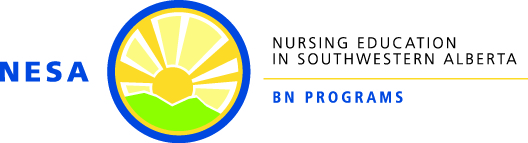 Policy: Audio and Visual Recording PURPOSE:The purpose of this policy is to inform students and faculty in the NESA BN Programs of the requirements and restrictions for audio and visual recording.DEFINITIONS:Recording: means all audio or visual recordings of any kind.Student discussions: means information shared outside of lectures and presentations given by academic faculty or staff members and visiting speakers. POLICY SCOPE:This policy applies to all faculty, staff, and students in the NESA BN Programs.POLICY STATEMENT(S):Confidentiality of information shared by students within the learning environment must be respected and maintained.Information collected in the learning environment through use of audio or visual equipment will not be posted, copied, or otherwise shared outside of that environment.Recordings will be erased upon completion of the course. Recording of patients/clients or any health record information through audio, visual or other electronic means in any setting is not permitted.SPECIFICS OF THE POLICY: NESA BN Programs courses may include peer discussion as a component of learning.  These discussions may form the basis for assignments and students may wish to record discussion points for future reference when completing those assignments.If a student has been approved for an absence for legitimate reasons (as specified in the NESA BN Programs Attendance Policy), the student may request that the class be recorded in his/her absence so that minimal course content is missed. The instructor will then determine if the request is granted.Students wishing to record peer discussions taking place in the classroom or clinical settings may do so with the express consent of the instructor for the course.  All students in the class must be informed, by either the student requesting the recording or the instructor, that the discussion will be recorded and the nature of the recording (audio and/or visual means). Peer consent is implied by participation in discussion after being informed of the recording.Instructors may require student completion of a NESA BN Programs Audio and Visual Confidentiality Agreement (See Appendix) regarding audio and visual recording. APPENDIX:NESA BN Programs Audio and Visual Confidentiality AgreementRELATED POLICIES/ASSOCIATED GUIDELINES: University of Lethbridge Privacy Policy (with Authorization Form for Visual/Audio Recordings): https://uleth.sharepoint.com/sites/Policy/Policies/Forms/AllItems.aspx?id=%2Fsites%2FPolicy%2FPolicies%2FPrivacy%20Policy_December%2016%2C%202010%2Epdf&parent=%2Fsites%2FPolicy%2FPolicies&p=true&slrid=286a849e-7049-6000-02d8-e16b1cdcf58aUniversity of Lethbridge Authorization to Use and Reproduce Visual and Sound Recordings form:http://www.uleth.ca/sites/default/files/2018/02/consent_form_2017_foip_visual_audio_photos.pdfLethbridge College Use of Information Technology Resources Policy:https://lethbridgecollege.ca/document-centre/policies-and-procedures/technology-and-information-management/use-information REFERENCES:  N/A*NOTE: NESA Policies exist within organizational frameworks of policy for Lethbridge College and the University of Lethbridge, and within agreements established with practice partner organizations. If and when NESA policies are found to differ from such policies and agreements, it is important to note that such policies/agreements will take precedence over NESA program policies.NESA BN Programs Audio and Visual Confidentiality AgreementIn participating in the course,                    (course name).                           I agree to respect the confidentiality of information that I receive through audio or visual recording of discussions taking place in the classroom or practice site on                   (date)                              . I understand and acknowledge that recorded information discussed will be shared only with students enrolled in this course, and will not be posted, copied, or otherwise shared.  The recording will be erased upon completion of the course.Student Signature				Witness SignaturePrinted Name					Printed NameDate						DateRevised By/date:Approved by/date:Policy Review Committee: April 2014NESA Joint Faculty Council:  May 14, 2014Policy Review Committee: February 2015Not Required:  no changePolicy Review Committee:  December 2015Not Required:  no changePolicy Review Committee:  December 2016Not Required:  no changePolicy Review Committee: January 2018Not Required: editorial changesPolicy Review Committee: March 2019Not Required: editorial and formatting changesPolicy Review Committee: December 2019Not Required: no changePolicy Review Committee: January 2021NESA Joint Faculty Council: May 10, 2021